Конспект НОД по лепке во второй младшей группеПодготовила Переплетчикова А.Э.Тема занятия: «Бабочка».Программное содержание: учить детей лепить несложные предметы, состоящие из нескольких частей. Совершенствовать умение раскатывать комок между ладонями и на плоскости прямыми и круговыми движениями, соединять элементы в несложные предметы. Закрепить приемы отрывания, сплющивания, вытягивания.Материалы: пластилин, картинка бабочки.Ход занятия:	Чтение стихотворения.«Бабочка».Увидев на клумбеПрекрасный цветок,Сорвать я его захотел.Но стоило тронуть рукой стебелёк,И сразу цветок … улетел.В. Лунин.Родитель показывает картинку бабочки. Предлагает детям взять бабочку и рассмотреть, что есть у бабочки? Сколько крылышек у бабочки?-У бабочек есть голова, брюшко, усики, два крылышка, с помощью которых бабочка перелетает с цветка на цветок.- Скажите, что умеет делать бабочка?Предлагает подуть на бабочку. Упражнение на дыхание «Бабочки полетели».Показывает картинку большой бабочки на мольберте.-Посмотрите, какие красивые крылышки у бабочки. Какие узоры есть на крылышках?(кружочки, линии, точки, колечки)Обращает внимание детей на то, что узоры на верхних крылышках одинаковые, на нижних крылышках другие, но одинаковые на левом и на правом крылышке.Предлагает детям вылепить подружек для бабочки.Показывает последовательность лепки.- Раскатываем прямыми движениями кусок желтого пластилина и получается брюшко бабочки.Затем раскатываем большой кусок белого пластилина прямыми движениями, делим столбик пополам на две части, раскатываем каждую часть круговыми движениями, сплющиваем полученные шарики и получаем верхние крылышки, прикрепляем их к верхней части брюшка слева и справа. Аналогично объясняется выполнение нижних крылышек. Предлагает украсить крылышки у бабочки разными узорами из разноцветных шариков, полосок.Самостоятельная работа ребенка.Физминутка «Бабочка»Спал цветок и вдруг проснулся, (туловище вправо, влево.)Больше спать не захотел, (туловище вперед, назад.)Шевельнулся, потянулся, (руки вверх, потянуться.)Взвился вверх и полетел, (руки вверх, вправо, влево.)Солнце утром лишь проснется,Бабочка кружится, вьется. (покружиться)Читает стихотворение«Бабочка, давай дружить!»Бабочка, давай дружить!Веселее в дружбе жить!Есть в саду у нас цветы.Полетай над ними ты.А. СаврасовКакая красивая бабочка у тебя получилась! Молодец!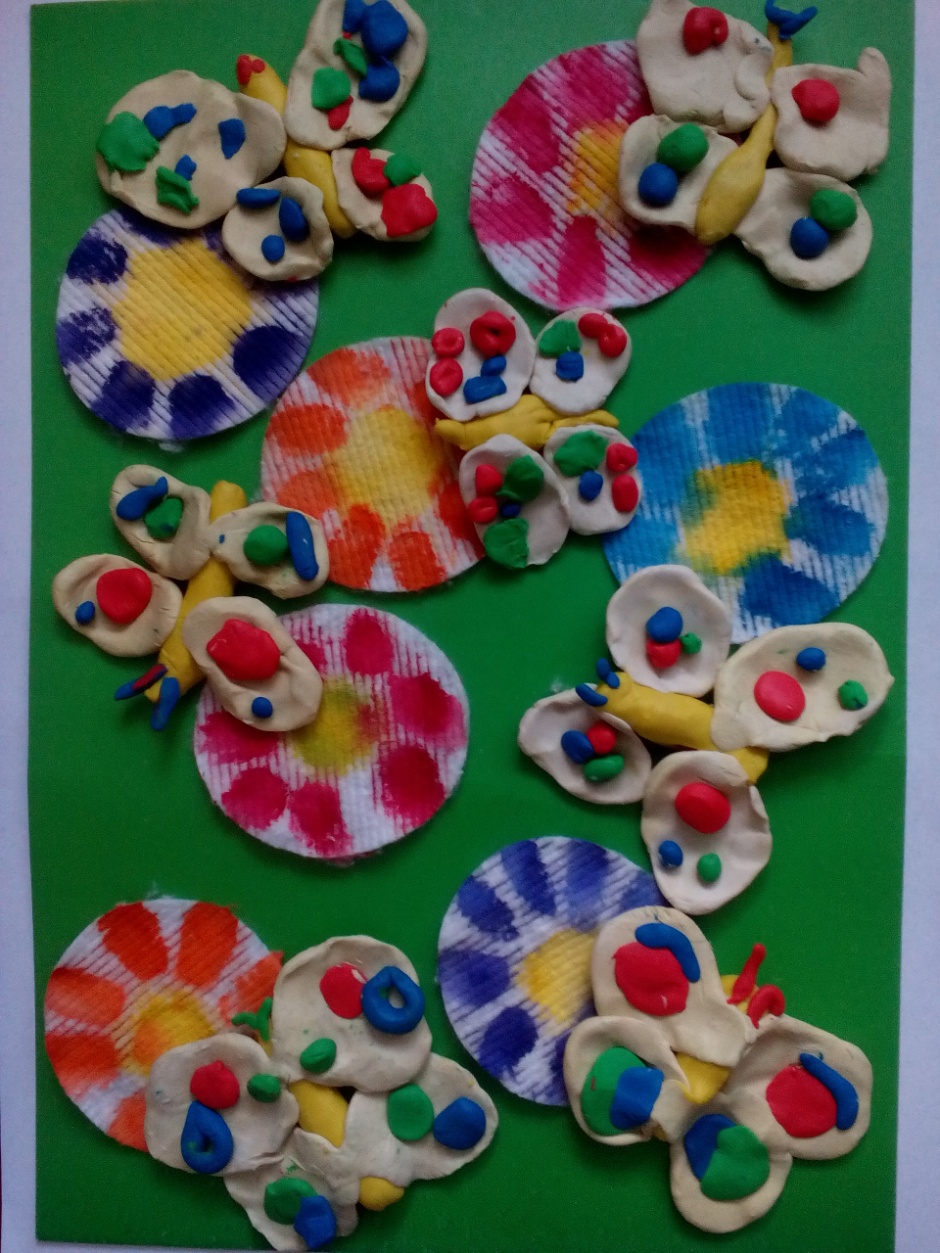 